Rakesh Shankar BhartiNabereznaya, Lenina-39, Dnepropetrovsk, Ukraine	Email: rsbharti.jnu@gmail.com WhatsApp & Viber: +380991126041Career ObjectiveMy Career goal is to continuously provide the best contribution to the literature and translation. Now I completely contribute my time for the creation of literature, the translation of literature and professional translation. I know eight languages, such as Maithili, Hindi, Urdu, English, Japanese, Russian, French and Ukrainian. Since my childhood, I have the tendency to be polyglot. I love to learn foreign languages and my life is contributed to research, learning languages, and writing books on various outstanding social issues. Language, translation and Linguistics are the field of my interest. EducationM.A. in Japanese Language from Jawaharlal Nehru University, New Delhi, 2012B.A. in Japanese Language from Jawaharlal Nehru University, New Delhi, 201010+2 from B.I.E.C in 200510th from B.S.E.B in 2003Passed 3rd & 2nd level of Japanese language proficiency test  Have one-year Russian language preparatory course from Dnepropetrovsk National University, Ukraine, 2016Research and Teaching Interests I have interest in literature, translation and linguistics. As I know eight languages till now, this is my career, I want to research seriously in this field. I am a professional writer, actively writing various social and environmental issues of the world. Besides, creative writing, translation, I am a private teacher, teach English to students.  1. Introduction to Computing from J.N.U2. JLPT (Japanese Language Proficiency Test) level 2 clearedLanguage Skill1. Japanese Language (B.A., JNU, New Delhi) 2. Japanese language, literature and translation) (M.A, JNU, New Delhi)2. Russian (Dnepropetrovsk National University, Ukraine)3. English (as third native language)4. Hindi (second mother tongue)5. Urdu6. Maithili (first mother tongue)7. French8. UkrainianAcademic and literary ContributionI am active in literature, literature and translation as my first interest and work. Besides these, society and culture of Eastern Europe are my second interest. I write novels, stories and essays in Hindi, Urdu and English. Till now, I have written five novels and five collections of stories. Three collections of stories and two novels have been published in India. And remaining manuscripts will be published in coming years.  Neeli Aankhen (Blue Eyes)- a collection of stories on the society of Ukraine and east Europe, was published in Hindi in India in 2018 from Navjagaran publisher, New Delhi. The unique and interesting collection of short stories was republished in 2022 from the prestigious Publisher of Delhi, K. L. Pachauri Prakashan. Is zindagi ke Us Paar- A collection of stories on the life of third gender and Hijra community of India, was published in India in 2019 from Aman Publisher, Kanpur, a reputed publisher of India.Kotha No. 64 (Brothel No. 64)- A collection of stories on the red-light area of Delhi, GB road and sex workers of Delhi-NCR, was published in 2020 from Aman Publisher, Kanpur, a reputed publisher of India and it was the best-selling book in the Delhi World Book Fair in 2020. Main Tere Intazaar men (At the Dark Crossing)- a unique novel on the love story between a gigolo and a eunuch, published in 2020 from Pralek publisher, Mumbai, India and became popular. 3020 AD- A science fiction about covid-19, lockdown, natural disaster on the earth and establishing the human settlement on the Mars in 3020 Ad., a unique novel, on the one hand, depicts the contemporary problems on the earth like climate change, global warming, corona virus, epidemic etc., on the other hand it predicts how the shape of our earth will be in 3020 AD. This science fiction was published from Aman Publisher, Kanpur, a reputed publisher of India.Two novels and three collections of stories are yet to be published.  At present, writing a novel on the Indus valley civilization.Several students have included my books in their research works in various universities of India. Some students of PHD programs have written dissertation on my novelsActively participating in literary seminars in India and abroad as the writer (novelist and story writer) Zindagi aik zanjeer- Life is like the chain (a novel on the life of transmen and transwomen of India) is very soon to be published from the most renowned and giant publisher of India, Diamond Books. Very active in all type of literary activities in India and UkraineUniversities of India often invite me as guest lecturer and writer of Hindi and English living in foreign countryHave delivered several lectures in the universities of India on the current topics of literature, language, social problems, climate change etc.Books Bharti, R. S. (2022). Zindagi aik zanjeer (Life is Like a Chain), Diamonds Books: New Delhi.Bharti, R. S. (2022). Neeli Aankhen (The Blue Eyes), K.L.Pachaury Publication; Ghaziabad,India.Bharti, R. S. (2021). Kudarat aur Sahitya me Gahra Ristaa hai (There is deep relation between nature and literature). In Nootan Pandey and Deepak Pandey(eds) Sahitya "Vishwa ke Hindi Sahityakaro se sanwad, Swaraj Publication: New Delhi pp. 148-158.Bharti, R. S. (2021). 3020 AD (A science fiction), Aman Publication: Kanpur, India.Bharti, R. S. (2021). Kotha No. 64 (Brothel No. 64), Aman Publication: Kanpur, India.Bharti, R. S. (2021). Is zindagi ke Us Paar (Across This Life), Aman Publication: Kanpur, India.Seminar and ConferenceChief Speaker: Hindi language in social media India and abroad at present, organiser- Hindi department, Kochhi science and technology university, Kerala, 10 January, 2022. Chief speaker: Hindi language in India and abroad at present, organiser- Hindi department, Shri Narayan college, Shivgiri, Warkla, Kerala, 10 January, 2022.Chief speaker: International conference on “Searching Identity: Exploring Global Perceptions on Women Empowerment, 3rd and 4th January, 2022.Chief speaker: International seminar on Environment, Pollution, Global Warming and Climate Change, Maharaja Ganga Singh university, Bikaner, Rajasthan, India, 23 December, 2021Chief speaker: The placement and self-employment of students, S.US.Govt.College, Matak Majri (India), January, 2022Chief speaker: One day international seminar on Literature and Language, Vilkshana aik sarthak pahal, Saraswati Sahitya Sansthan and Geena Devi Research Institute, Dadari Charkhi, India, 09 January, 2022.Chief speaker: Hindi Day International Webinar, Science fiction in Hindi, Saint Albert’s college, Ernakulam, Kerala, 27th Sept, 2021. Chief speaker: Translation in contemporary time, Research and Hindi Department, Shri Shankaracharya Sanskrit University, Kaladi, Kerala, India, 25th Sept 2021. Chief speaker: Literature on Indian Saints: miscellaneous dimensions, one day international webinar, Bharat college, (central railway), Solapur (Maharashtra), Kerala Hindi Literature Academy, Indo-European Literary Discourse (India), 20th Sept 2021. Speaker: National poetry seminar, Department of Foreign Affairs, India, 18th Sept 2021.Speaker: Hindi Literature: One Day International Webinar, Miscellaneous dimensions, Devchand College, Arjunnagar, Shivaji Vidyapith Parishad, 30th July, 2021.  Speaker: Hindi cinema and Third Gender Discussion, Credent TV, International Webinar, Jaipur, Rajasthan, India, 18th July, 2021. 
Academic and Literary AwardsChaudhary Guganram Sihag Sarswat Award, 29 Sept, 2021, State Women College, Hisar (Haryana) and Guganram Educational and Social Welfare Society (Registered). Waishwik Sanchetna Samman (Global Consciousness Award), 2020, Hridayangan Sahityik ewan Samajik Sanstha (Hridayangan Literary and Social Organisation)Academic award for excellent writing, International Hindi conference, Hansraj college, the University of Delhi, 10-11 January, 2020. Dr. late Ram Prasad Jaisawal memorial Award: Sahitya Shrijan Manch (Literary creation forum), 16.11.2019, Biswan, Sitapur, UP, India. Work Experience14 years as a freelancer in translation and interpretation (Japanese-English, English-Japanese, Russian, Ukrainian, Hindi, Urdu and French).Worked for Honda, Exevo, Munjal kiryu, Komori Pvt Ltd, L&T, Denso, Daikin, Maruti Suzuki, Nissan, Meidensha, Panasonic etc. as a temporary interpreter.Working for several translation agencies in India and Ukraine as the multilingual freelance translatorWorking for Global Multilingua Services and European Translation Agency as the translatorFlexible to work in any shift, anywhere.Easily adjustable in any work environmentExcellent Communication skill in Japanese, English, Russian, Hindi, Urdu Hard working, creative and Time management.Love to work under pressure, manage difficult situation & Come out successfully.Father’s Name	: Prem Shankar BhartiDate of Birth 	: 4th February 1986Sex		: MaleMarital Status	: MarriedNationality	: Indian Address (current): Nabereznaya, Lenina-39, Dnepropetrovsk, UkraineHobbies      	: Listening to Classical Music, Writing Stories and novels, Reading books.I hereby declare that the furnished information is true to the best of my knowledge.With Kind Regards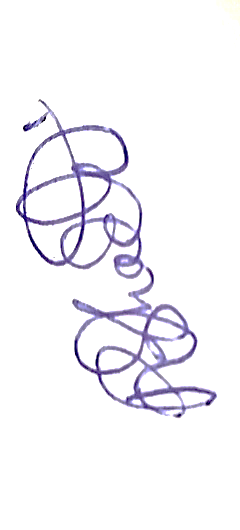 Rakesh Shankar BhartiIndependent Researcher, Author & TranslatorPlace: Dnipro, UkraineDate: 27/03/2023Technical QualificationKEY SKILL & STRENGTHPERSONAL PROFILEDECLARATION